University of Illinois Springfield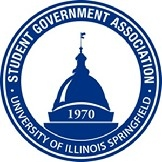 Student Government Association Resolution #Resolution Title: Wagon Resolution Sponsor: Christian JohnsonWhereas, Student Government Association aims to serve the student body of UIS.Whereas, SGA host event to serve the student body Whereas, It is necessary to carry supplies to these events Therefore, Be It Resolved, SGA will fund $100 for the purpose of a wagon that will be retained to move thing to and from events. With all unspent funds being returned to the SGA budget. ______________________                                                          ______________________Signature of Secretary							Signature of President